РОССИЙСКАЯ ФЕДЕРАЦИЯОРЛОВСКАЯ ОБЛАСТЬКРОМСКОЙ РАЙОНАДМИНИСТРАЦИЯ БОЛЬШЕКОЛЧЕВСКОГО СЕЛЬСКОГО ПОСЕЛЕНИЯПОСТАНОВЛЕНИЕ«11» октября    2017   года № 89-1 д. АтяевкаОб утверждении муниципальной программы «Формирование современной городской среды на   территории   Большеколчевского сельского поселенияКромского    района Орловской области на 2018 -2022 годы»    В соответствии с Постановлением Правительства Российской Федерации  от 10 февраля 2017 года №169 «Об утверждении Правил предоставления и распределения субсидий из федерального бюджета бюджетам субъектов Российской Федерации на поддержку государственных программ субъектов Российской Федерации, постановлением администрации  Большеколчевского сельского поселения  от 4 сентября 2017 года № 80 « О мерах по реализации на территории Большеколчевского сельского поселения Кромского района Орловской области приоритетного проекта « ЖКХ и городская среда» на 2018 - 2022 годы» , общественными обсуждениями проекта муниципальной программы «Формирование современной городской среды на территории Большеколчевского сельского поселения на 2018-2022 годы»    постановляет:          1.   Утвердить   муниципальную программу «Формирование современной городской среды на территории Большеколчевского сельского поселения   на 2018 -2022 годы» согласно приложению.          2. Обнародовать настоящее постановление в установленном порядке. 3. Настоящее постановление вступает в силу с момента обнародования.          4. Опубликовать настоящее постановление на странице Большеколчевского сельского поселения на официальном сайте администрации Кромского района Орловской области в сети «Интернет».	5.  Контроль за исполнением настоящего постановления оставляю за собой. Глава администрациисельского поселения                                                       Т.В. Мартынова1.Характеристика текущего состояния сферы благоустройства в Большеколчевском сельском  поселении            В настоящее время большая часть дворовых территорий  имеют значительный износ.           В результате интенсивной эксплуатации фактическое состояние не соответствует современным требованиям и нуждается в модернизации.           Дворовые территории   требуют проведения необходимых работ.           На текущий момент к ним относятся: - ремонт асфальтобетонного покрытия дворовых территорий, в том числе мест стоянки автотранспортных средств, тротуаров и автомобильных дорог, образующих проезды к территориям, прилегающим к многоквартирным домам  и проездов к ним; - ремонт и восстановление дворового освещения; - установка малых архитектурных форм (урн, скамеек); - оборудование детских и (или) спортивных площадок, площадок для отдыха и досуга; - оборудование автомобильных парковок.            Комплексное благоустройство дворовых  территорий позволит выполнить архитектурно-планировочную организацию территории, обеспечить комфортные условия проживания граждан.           Для определения комплекса проблем, подлежащих программному решению, на основании приказа Департамента строительства, топливно-энергетического комплекса, жилищно-коммунального хозяйства, транспорта и дорожного хозяйства Орловской области от 15 июня 2017 июня  № 329 «Об утверждении Порядка инвентаризации уровня благоустройства дворовых территорий, общественных территорий, территорий индивидуальной жилой застройки и территорий в ведении юридических лиц и индивидуальных предпринимателей»  и в целях реализации приоритетного проекта «ЖКХ и городская среда»,  постановления администрации Кромского района  от  26. июня 2017 года №  39  «Об утверждении графика по проведению первичной инвентаризхации уровня  благоустройства дворовых территорий многоквартирных домов Большеколчевского сельского поселения ,  проведена инвентаризация уровня благоустройства дворовых территорий, общественных территорий, расположенных  на территории Большеколчевского сельского  поселения ,  путем визуального  обследования территорий и расположенных на ней  элементов благоустройства. Итоговым документом, содержащим инвентаризационные данные о территории и расположенных на ней элементах, является паспорт благоустройства территории  Большеколчевского сельского поселения,  который позволяет оптимизировать как процесс ухода и содержания территории, так и ее дальнейшего развития (осуществить проектирование и строительство детских площадок, размещение мест отдыха, выделение дополнительных мест для парковки). В ходе инвентаризации был проведен анализ по следующим показателям: -общее количество и площадь дворовых территорий сельского поселения составляет 12 дворовых территорий /17100 м2;В результате проведенного анализа было установлено:- доля частично благоустроенных муниципальных территорий общего пользования от общей площади таких территорий составляет  20 %;- доля муниципальных территорий общего пользования от общей площади таких территорий, нуждающихся в благоустройстве составляет 80 %. По результатам анализа ключевой проблемой является низкий уровень общего благоустройства территорий  Большеколчевского сельского  поселения .  На основании оценки текущего состояния сферы благоустройства Большеколчевского сельского поселения  и предварительного объема финансирования  реализации Программы сформулированы цели, задачи и основные мероприятия.2. Приоритеты политики благоустройства территории Большеколчевского сельского  поселения , цели и задачи муниципальной программы.        Повышение уровня благоустройства, создание комфортных условий для проживания граждан является важнейшим направлением социально-экономического развития  городского поселения.          Муниципальная программа разработана во исполнение постановления Правительства Российской Федерации от 10 февраля 2017 года № 169 «Об утверждении Правил предоставления и распределения субсидий из федерального бюджета бюджетам субъектов Российской Федерации на поддержку государственных программ субъектов Российской Федерации и муниципальных программ формирования современной городской среды».         Основными приоритетными направлениями   Муниципальной программы по реализации мероприятий по благоустройству сельского  поселения являются:- комплексный подход к реализации проектов благоустройства территорий;- оценка физического состояния всех дворовых территорий многоквартирных домов;- вовлечение граждан и общественных организаций в процесс обсуждения проектов муниципальных программ, отбора дворовых территорий  для включения в муниципальную программу;- обеспечение доступности городской среды для маломобильных групп населения;Основной целью Муниципальной программы является повышение качества и комфорта городской среды на территории  Большеколчевского  сельского  поселения .Для достижения поставленной цели  необходимо решить  ряд задач: - повышение уровня вовлеченности заинтересованных граждан, организаций в реализацию мероприятий по благоустройству территории;- обеспечение создания, содержания и развития объектов благоустройства на территории  Большеколчевского сельского  поселения 3. Особенности формирования  муниципальной программы         Муниципальная программа формируется в соответствии с требованиями Приказа Министерства строительства и жилищно-коммунального хозяйства Российской Федерации от 06 апреля 2017 года  № 691/пр ( Далее – Приказ № 691/пр) «Об утверждении методических рекомендаций по подготовке государственных программ субъектов Российской Федерации и муниципальных программ формирования современной городской среды в рамках реализации приоритетного проекта «Формирование комфортной городской среды» на 2018 - 2022 годы».        За счет средств федерального, областного и местного  бюджетов предусматривается финансирование следующих мероприятий:- мероприятия по благоустройству дворовых территорий;        В рамках Муниципальной программы  планируется благоустройство следующих территорий:1. дворовых территорий, нуждающихся в благоустройстве и подлежащих благоустройству в период реализации Муниципальной программы, исходя из минимального и дополнительного  перечня работ по благоустройству;         К дворовым территориям, нуждающимся в благоустройстве, относятся дворовые территории многоквартирных домов, физическое состояние и уровень благоустройства которых не соответствует правилам благоустройства, разработанным в соответствии с Приказом Министерства строительства и жилищно-коммунального хозяйства Российской Федерации от 13 апреля 2017года № 711/пр ( Далее – Приказ 711/пр) «Об утверждении методических рекомендаций для подготовки правил благоустройства поселений, городских округов, внутригородских районов», а также на которых отсутствует или находится в ненадлежащем физическом  состоянии хотя бы один из элементов минимального или дополнительного перечня видов работ по благоустройству, установленного в настоящем разделе Муниципальной программы.        Физическое состояние дворовой территории и отдельных элементов благоустройства, необходимость ее благоустройства, исходя из минимального и дополнительного перечня работ, определялись по результатам проведенной инвентаризации.         В минимальный перечень видов работ по благоустройству дворовыхтерриторий многоквартирных домов входит:- ремонт дворовых проездов;- обеспечение освещения дворовых территорий; - установка малых архитектурных форм (скамеек, урн для мусора).        В перечень дополнительных видов работ по благоустройству дворовыхтерриторий многоквартирных домов входит:- оборудование детских и (или) спортивных площадок;- оборудование автомобильных парковок.         При проведении работ по благоустройству дворовых территорий,исходя из минимального и дополнительного перечня работ, в рамках реализации  Муниципальной программы  предусмотрено трудовое участие граждан и заинтересованных лиц.         Трудовое участие граждан и заинтересованных лиц  осуществляется в форме выполнения неоплачиваемых работ и не требующих специальной квалификации.        В перечень работ входит:- подготовка объектов (дворовой территории) к началу работ;- земляные работы;- снятие старого оборудования;- уборка мусора;- покраска оборудования;- обеспечение благоприятных условий для работы подрядной организации, выполняющей работы и для ее сотрудников.          Муниципальной программой предусмотрено финансовое участие граждан, заинтересованных лиц и организаций в размере 5% в рамках дополнительного перечня работ.                  Перечень дворовых  территорий формируется из числа  поступивших от граждан, заинтересованных лиц, организаций заявок на участие в отборе дворовых  территорий.        Отбор дворовых территорий многоквартирных домов Большеколчевского сельского поселения, подлежащих ремонту и осуществление контроля и координации реализации  Муниципальной программы производится общественной  комиссией, созданной постановлением администрации  Большеколчевского сельского поселения от 4 сентября 2017 года № 80 «О мерах по реализации на территории Большеколчевского сельского поселения  Кромского района Орловской области приоритетного проекта « ЖКХ и городская среда» на 2018 - 2022 годы».      Администрация Большеколчевского сельского поселения  разрабатывает и утверждает дизайн - проекты по благоустройству дворовых территорий .Администрация Большеколчевского сельского поселения   , формирует заявку для проведения конкурсного отбора подрядной организации на изготовление проектно-сметной документации, на  проведение ремонтных работ и  обеспечивает контроль за надлежащим содержанием и ремонтом дворовых территорий  и общественных территорий городского поселения.Реализация мероприятий  Муниципальной программы по разработке проектно-сметной документации на благоустройство дворовых территорий и  общественных территорий города осуществляется путем заключения администрацией Большеколчевского сельского поселения муниципальных контрактов с подрядными организациями в соответствии с Федеральным законом от 5 апреля 2013 года № 44-ФЗ " О контрактной системе в сфере закупок товаров, работ, услуг для обеспечения государственных и муниципальных нужд».Кроме того, администрация Большеколчевского сельского поселения осуществляет: сбор информации о ходе выполнения программных мероприятий, подготовку отчетов и заключений по отдельным мероприятиям и в целом по Программе; корректирует в случае необходимости программные мероприятия, сроки их реализации и их ресурсное обеспечение  в ходе реализации Программы;осуществляет непосредственный контроль за реализацией всех программных мероприятий и  подготовку в установленном порядке бюджетной заявки на выделение ассигнований  на финансирование Программы. Администрация Большеколчевского сельского поселения обеспечивает реализацию Программы исходя из ее содержания                            и осуществляет технический контроль за качеством проводимых работ                        и приобретаемых материалов и оборудования.         Кроме того, муниципальной  программой предусмотрены мероприятия  с учетом потребностей инвалидов и маломобильных групп населения, направленные на условия для беспрепятственного доступа инвалидов и других маломобильных групп населения к  дворовым территориям многоквартирных домов.           К таким мероприятиям относятся:- оборудование доступных для инвалидов мест отдыха;   - оборудование тротуаров  бордюрными пандусами для въезда;- устройство пандусов на придомовых  территориях;   - парковочные места на придомовых территориях;   - устройство входной группы для беспрепятственного прохода на дворовую  территорию.        Одним из важных критериев формирования и реализации   Муниципальной программы является обеспечение вовлечения граждан и общественных организаций в процесс обсуждения Проекта муниципальной  программы, отбора дворовых территорий, общественных территорий для включения в  Программу.        Муниципальной программой предусмотрено:- открытые общественные обсуждения  дворовых  территорий, подлежащих благоустройству, проектов благоустройства указанных территорий с учетом мнения жителей  Большеколчевского сельского поселения; -  вовлечение школьников и студентов в процесс обсуждения, так как это способствует формированию положительного отношения молодежи к благоустройству Большеколчевского сельского поселения; - унифицированная форма, по которой заинтересованные лица (граждане, организации) представляют соответствующие  замечания и предложения. Форма приведена в приложении 2 к настоящему постановлению; - место  для проведения общественных обсуждений.          Информирование граждан осуществляется через средства массовой информации и официальный сайт администрации Кромского района.          Информация о реализации  Муниципальной программы, проектов благоустройства также размещается в государственной информационной системе жилищно-коммунального хозяйства (ГИС ЖКХ).4. Особенности осуществления контроля реализации муниципальной программы.         В целях осуществления организации, проведения, координации и контроля  за ходом выполнения  Муниципальной программы, на основании постановления администрации  Большеколчевского сельского поселения  от 4 сентября 2017 года № 80 «О мерах по реализации на территории  Большеколчевского сельского поселения  Кромского района Орловской области  приоритетного проекта « ЖКХ и городская среда» на 2018 - 2022 годы»  создана общественная комиссия (Далее – Комиссия), которая является  совещательным органом.  Основными задачами, которые должна решать Комиссия являются:           - создание условий для повышения эффективности использования бюджетных ресурсов в соответствии с приоритетами благоустройства Большеколчевского сельского  поселения;           - определение направлений развития сферы благоустройства дворовых территорий ;           - рассмотрение вопросов и осуществление постоянного контроля по поддержанию и улучшению санитарного и эстетического состояния, надлежащему обеспечению чистоты, порядка и организации благоустройства,  очистки и уборки на территории  сельского  поселения.         Комиссия для реализации, возложенных на неё задач осуществляет следующие функции:  - обеспечивает заблаговременное опубликование и размещение в средствах массовой информации решения о начале и окончании проведения общественных обсуждения и материалов, выносимых на обсуждения.  - анализирует и обобщает все представленные предложения жителей, заинтересованных лиц и организаций.         - организовывает подготовку проекта итогового документа, состоящего из рекомендаций и предложений по каждому из вопросов, выносимых на общественное обсуждение.        - рассматривает заявки на участие в отборе дворовых территорий территории сельского поселения, осуществляет оценку  для формирования адресного перечня дворовых территорий сельского поселения в рамках реализации  Муниципальной программы.          - координирует взаимодействие и обеспечение согласованности деятельности администрации Большеколчевского сельского поселения с жителями, заинтересованными лицами, организациями в сфере благоустройства, организует сбор и обмен информацией между ними;       - осуществляет контроль за ходом выполнения работ по благоустройству дворовых территорий . Комиссия для решения возложенных на неё задач имеет право:           - привлекать в случае необходимости экспертов и специалистов для
выполнения консультационных и экспертных работ;   - взаимодействовать с инициатором обсуждений, представителями средств массовой информации;           - рассматривать на своих заседаниях вопросы, связанные со сферой благоустройства дворовых территорий сельского поселения;            - запрашивать у органов местного самоуправления, организаций необходимые для осуществления деятельности материалы и информацию;           - заслушивать на своих заседаниях членов Комиссии, а также не входящих в его состав представителей органов местного самоуправления, организаций по вопросам, отнесенным к компетенции Комиссии;           - осуществлять регулярные выездные проверки, рейды и иные контрольные мероприятия, в том числе с представителями администрации сельского поселения, контролирующих, инспектирующих и правоохранительных органов за выполнением работ по благоустройству дворовых территорий ;           - составлять акты о выявленных нарушениях строительных норм и правил при выполнении видов работ, определенных проектно – сметной документацией, выдавать предписания об устранении нарушений, устанавливать сроки и порядок устранения выявленных нарушений требований действующего законодательства о благоустройстве, осуществлять фото- и видео - съёмку мест проверок и рейдов, с дальнейшим представлением материалов фото- и видео- съёмки на рассмотрение заседаний Комиссии, направлять указанные документы  организациям различных форм собственности, а также индивидуальным предпринимателям и гражданам;             - делать заключения, рекомендации, предложения по вопросам благоустройства дворовых территорий ;   - организовывать и проводить в установленном порядке координационные совещания и рабочие встречи; - оказывать практическую и методическую помощь жителям, заинтересованным лицам, организациям, готовить и направлять им письменные разъяснения по вопросам, отнесённым к её компетенции.Заседание Комиссии считается правомочным, если на нем присутствует более 50% состава лиц, входящих в состав Комиссии.Решения, принимаемые на заседании Комиссии, оформляются протоколом.5. Прогноз ожидаемых результатов реализации                                              муниципальной программыДля реализации данной  Муниципальной программы ориентировочно планируется выполнить комплекс работ:- по благоустройству дворовых территорий многоквартирных домов и проездов к дворовым территориям многоквартирных домов общей площадью 17100 кв.м      Сведения о показателях (индикаторах)  Муниципальной программы приведены в  приложении 1 к настоящему Проекту программы.6. Порядок аккумулирования и расходования средствзаинтересованных лиц, направляемых на выполнение дополнительногоперечня работ по благоустройству дворовых территорий, включенных в муниципальную программу             6.1. Общие положения.                                                                                   6.1.1.  Настоящий Порядок аккумулирования и расходования средств заинтересованных лиц, направляемых на выполнение дополнительного перечней работ по благоустройству дворовых территорий многоквартирных домов (далее – Порядок дворовые территории), регламентирует процедуру аккумулирования средств заинтересованных лиц, направляемых на выполнение  дополнительного перечней работ по благоустройству дворовых территорий, механизм контроля за их расходованием, а также устанавливает порядок и формы финансового участия граждан в выполнении указанных работ.           6.1.2. Под заинтересованными лицами понимаются  собственники помещений в многоквартирных домах, собственники иных зданий и сооружений, расположенных в границах дворовой территории, подлежащей благоустройству и обеспечивающие финансовое (трудовое) участие в реализации мероприятий по благоустройству дворовых территорий.                   6.1.3. Под формой финансового участия граждан понимается доля финансового участия заинтересованных лиц в выполнении дополнительного перечня работ по благоустройству дворовых территорий в размере не менее 5 процентов от общей стоимости соответствующего вида работ.                  6.2.  Условия аккумулирования и расходования средств           6.2.1. Аккумулирование средств осуществляется в целях обеспечения работ по  дополнительному перечню работ по благоустройству дворовых территорий и производится на счетах управляющих компаний, уполномоченных администрацией Большеколчевского сельского поселения на основании постановления администрации Большеколчевского сельского поселения (далее – уполномоченное предприятие).           6.2.2. Уполномоченное предприятие в течении 5 рабочих дней после официального опубликования утвержденной Муниципальной программы заключает соглашение с заинтересованными лицами, в котором определяются порядок и сумма перечисления денежных средств заинтересованными лицами.           6.2.3. Перечисление денежных средств заинтересованными лицами осуществляется на счет Уполномоченного предприятия в течении 5 рабочих дней после заключения Соглашения.Ответственность за неисполнение заинтересованными лицами указанного обязательства определяется в заключенном соглашении.           6.2.4. Уполномоченное предприятие обеспечивает учет поступающих от заинтересованных лиц денежных средств в разрезе многоквартирных домов, дворовые территории, которых подлежат благоустройству.           6.2.5. Уполномоченное предприятие обеспечивает ежемесячное опубликование на официальном сайте администрации Кромского района данных о поступивших от заинтересованных лиц денежных средствах в разрезе многоквартирных домов, дворовые территории, которых подлежат благоустройству.          6.2.6. Уполномоченное предприятие ежемесячно обеспечивает направление данных о поступивших от заинтересованных лиц денежных средствах в разрезе многоквартирных домов, дворовые территории которых подлежат благоустройству, в адрес общественной комиссии.           6.2.7. Расходование аккумулированных денежных средств заинтересованных лиц осуществляется в соответствии с условиями соглашения на выполнение работ в разрезе многоквартирных домов, дворовые территории которых подлежат благоустройству.          6.2.8. Уполномоченное предприятие осуществляет перечисление средств заинтересованных лиц на расчетный счет подрядной организации, открытый в  кредитной организации, после согласования актов приемки работ (услуг) по организации благоустройства дворовых территорий многоквартирных домов, с лицами, которые уполномочены действовать от имени собственников помещений многоквартирных домов.Прием выполненных работ осуществляется на основании предоставленного подрядной организацией акта приемки работ (услуг) по организации благоустройства дворовых территорий многоквартирных домов представителем уполномоченного предприятия совместно с лицами, которые уполномочены действовать от имени собственников помещений многоквартирных домов, в течение 3 рабочих дней после выполнения работ и предоставления Акты приемки работ (услуг).           6.3.  Контроль за соблюдением условий порядка           6.3.1. Контроль за целевым расходованием аккумулированных денежных средств заинтересованных лиц осуществляется администрацией Большеколчевского сельского поселения в соответствии с бюджетным законодательством.6.3.2. Уполномоченное предприятие обеспечивает возврат аккумулированных денежных средств заинтересованным лицам в срок до 31 декабря текущего года при условии:- экономии денежных средств, по итогам проведения конкурсных процедур;- неисполнения работ по благоустройству дворовой территории многоквартирного дома по вине подрядной организации;- не предоставления заинтересованными лицами доступа к проведению благоустройства на дворовой территории;- возникновения обстоятельств непреодолимой силы;- возникновения иных случаев, предусмотренных действующим законодательством.7. Объем средств, необходимых на реализацию Программы за счет всех источников финансирования          Ориентировочный  объем финансирования  Муниципальной  программы  на 2018 -2022 года составляет 991,4  тыс. рублей на благоустройство дворовых территорий . Ресурсное обеспечение реализации муниципальной программы приведены в приложении 2 к настоящему Проекту муниципальной программы.8. Состав основных мероприятий и показатели результативности             муниципальной программы        Перечень основных мероприятий муниципальной программы приведен в приложении 3 к настоящему Проекту  муниципальной программы.        План реализации мероприятий муниципальной программы приведен в приложении 4 к настоящему Проекту  муниципальной программы.Образцы элементов благоустройства, предлагаемых к размещению на дворовой территории,  входящие в минимальный перечень работПриложение 1                                                                                                                                                                                                                                                                      к постановлению 
администрации Большеколчевского сельского поселения Кромского районаот «11» октября   2017 года № 89-1     Приложение 1                                                                                                                                                                                                                                                                      к постановлению 
администрации Большеколчевского сельского поселения Кромского районаот «11» октября   2017 года № 89-1     Приложение 1                                                                                                                                                                                                                                                                      к постановлению 
администрации Большеколчевского сельского поселения Кромского районаот «11» октября   2017 года № 89-1     Паспорт проекта муниципальной программы                                                                                   "Формирование современной городской среды на территории Большеколчевского сельского поселения  Кромского района Орловской области  на 2018 -2022 годы"Паспорт проекта муниципальной программы                                                                                   "Формирование современной городской среды на территории Большеколчевского сельского поселения  Кромского района Орловской области  на 2018 -2022 годы"Паспорт проекта муниципальной программы                                                                                   "Формирование современной городской среды на территории Большеколчевского сельского поселения  Кромского района Орловской области  на 2018 -2022 годы"Паспорт проекта муниципальной программы                                                                                   "Формирование современной городской среды на территории Большеколчевского сельского поселения  Кромского района Орловской области  на 2018 -2022 годы"Паспорт проекта муниципальной программы                                                                                   "Формирование современной городской среды на территории Большеколчевского сельского поселения  Кромского района Орловской области  на 2018 -2022 годы"Наименование                    ПрограммыФормирование современной городской среды на территории  Большеколчевского  сельского  поселения   Кромского района Орловской области на 2018 – 2022 годыФормирование современной городской среды на территории  Большеколчевского  сельского  поселения   Кромского района Орловской области на 2018 – 2022 годыФормирование современной городской среды на территории  Большеколчевского  сельского  поселения   Кромского района Орловской области на 2018 – 2022 годыФормирование современной городской среды на территории  Большеколчевского  сельского  поселения   Кромского района Орловской области на 2018 – 2022 годыОснование  для                  разработки ПрограммыПостановление Правительства Российской Федерации  от 10 февраля 2017 года №169 «Об утверждении Правил предоставления и распределения субсидий из федерального бюджета бюджетам субъектов Российской Федерации на поддержку государственных программ субъектов Российской Федерации и муниципальных программ формирования современной городской среды»Постановление Правительства Российской Федерации  от 10 февраля 2017 года №169 «Об утверждении Правил предоставления и распределения субсидий из федерального бюджета бюджетам субъектов Российской Федерации на поддержку государственных программ субъектов Российской Федерации и муниципальных программ формирования современной городской среды»Постановление Правительства Российской Федерации  от 10 февраля 2017 года №169 «Об утверждении Правил предоставления и распределения субсидий из федерального бюджета бюджетам субъектов Российской Федерации на поддержку государственных программ субъектов Российской Федерации и муниципальных программ формирования современной городской среды»Постановление Правительства Российской Федерации  от 10 февраля 2017 года №169 «Об утверждении Правил предоставления и распределения субсидий из федерального бюджета бюджетам субъектов Российской Федерации на поддержку государственных программ субъектов Российской Федерации и муниципальных программ формирования современной городской среды»Разработчики              ПрограммыАдминистрация Большеколчевского сельского поселения  Кромского района Орловской области Администрация Большеколчевского сельского поселения  Кромского района Орловской области Администрация Большеколчевского сельского поселения  Кромского района Орловской области Администрация Большеколчевского сельского поселения  Кромского района Орловской области Ответственный                исполнитель программыАдминистрация Большеколчевского сельского поселения  Администрация Большеколчевского сельского поселения  Администрация Большеколчевского сельского поселения  Администрация Большеколчевского сельского поселения  Цели ПрограммыПовышение качества и комфорта городской среды на территории  Большеколчевского сельского  поселения  Кромского района Орловской областиПовышение качества и комфорта городской среды на территории  Большеколчевского сельского  поселения  Кромского района Орловской областиПовышение качества и комфорта городской среды на территории  Большеколчевского сельского  поселения  Кромского района Орловской областиПовышение качества и комфорта городской среды на территории  Большеколчевского сельского  поселения  Кромского района Орловской областиЗадачи ПрограммыПовышение уровня вовлеченности заинтересованных граждан, организаций в реализацию мероприятий по благоустройству территории  Большеколчевского сельского поселения ;                                                                  обеспечение создания, содержания и развития объектов благоустройства на территории  Большеколчевского сельского поселения.Повышение уровня вовлеченности заинтересованных граждан, организаций в реализацию мероприятий по благоустройству территории  Большеколчевского сельского поселения ;                                                                  обеспечение создания, содержания и развития объектов благоустройства на территории  Большеколчевского сельского поселения.Повышение уровня вовлеченности заинтересованных граждан, организаций в реализацию мероприятий по благоустройству территории  Большеколчевского сельского поселения ;                                                                  обеспечение создания, содержания и развития объектов благоустройства на территории  Большеколчевского сельского поселения.Повышение уровня вовлеченности заинтересованных граждан, организаций в реализацию мероприятий по благоустройству территории  Большеколчевского сельского поселения ;                                                                  обеспечение создания, содержания и развития объектов благоустройства на территории  Большеколчевского сельского поселения.Целевые индикаторы и показатели ПрограммыДворовые территории:                                                                                                  - Ремонт дворовых проездов и автомобильных парковок;                                                                                       - Установка скамеек;                                                                                                           - Установка урн для мусора;                                                                                               - Установка   приборов освещения дворовых территорий.                                                                                    
Общественные территории городского поселения Кромы                                                       
-Устройство асфальтового покрытия;
-Установка ограждения;
-Установка   детских игровых комплексов;                                                                                                          - Установка скамеек и урн для мусора; - Установка   приборов освещения.                                                                                                                                                           Дворовые территории:                                                                                                  - Ремонт дворовых проездов и автомобильных парковок;                                                                                       - Установка скамеек;                                                                                                           - Установка урн для мусора;                                                                                               - Установка   приборов освещения дворовых территорий.                                                                                    
Общественные территории городского поселения Кромы                                                       
-Устройство асфальтового покрытия;
-Установка ограждения;
-Установка   детских игровых комплексов;                                                                                                          - Установка скамеек и урн для мусора; - Установка   приборов освещения.                                                                                                                                                           Дворовые территории:                                                                                                  - Ремонт дворовых проездов и автомобильных парковок;                                                                                       - Установка скамеек;                                                                                                           - Установка урн для мусора;                                                                                               - Установка   приборов освещения дворовых территорий.                                                                                    
Общественные территории городского поселения Кромы                                                       
-Устройство асфальтового покрытия;
-Установка ограждения;
-Установка   детских игровых комплексов;                                                                                                          - Установка скамеек и урн для мусора; - Установка   приборов освещения.                                                                                                                                                           Дворовые территории:                                                                                                  - Ремонт дворовых проездов и автомобильных парковок;                                                                                       - Установка скамеек;                                                                                                           - Установка урн для мусора;                                                                                               - Установка   приборов освещения дворовых территорий.                                                                                    
Общественные территории городского поселения Кромы                                                       
-Устройство асфальтового покрытия;
-Установка ограждения;
-Установка   детских игровых комплексов;                                                                                                          - Установка скамеек и урн для мусора; - Установка   приборов освещения.                                                                                                                                                           Срок реализации Программы2018-2022 годы ( без разбивки по годам)2018-2022 годы ( без разбивки по годам)2018-2022 годы ( без разбивки по годам)2018-2022 годы ( без разбивки по годам)Объемы бюджетных ассигнований ПрограммыОриентировочный объем финансирования  Программы составляет 991,4  тыс. рублей.  Ориентировочный объем финансирования  Программы составляет 991,4  тыс. рублей.  Ориентировочный объем финансирования  Программы составляет 991,4  тыс. рублей.  Ориентировочный объем финансирования  Программы составляет 991,4  тыс. рублей.  Ожидаемые результаты реализации ПрограммыДворовые территории: Дворовые территории: Дворовые территории: Дворовые территории: Ожидаемые результаты реализации ПрограммыБлагоустройство дворовых территорий  площадью 1318 кв.м;Благоустройство дворовых территорий  площадью 1318 кв.м;Благоустройство дворовых территорий  площадью 1318 кв.м;Благоустройство дворовых территорий  площадью 1318 кв.м;Приложение 1                                       к   муниципальной программе «Формирование современной городской среды на территории              Большеколчевского сельского  поселения  Кромского района Орловской области на 2018 - 2022 годы»Приложение 1                                       к   муниципальной программе «Формирование современной городской среды на территории              Большеколчевского сельского  поселения  Кромского района Орловской области на 2018 - 2022 годы»Приложение 1                                       к   муниципальной программе «Формирование современной городской среды на территории              Большеколчевского сельского  поселения  Кромского района Орловской области на 2018 - 2022 годы»Приложение 1                                       к   муниципальной программе «Формирование современной городской среды на территории              Большеколчевского сельского  поселения  Кромского района Орловской области на 2018 - 2022 годы»Приложение 1                                       к   муниципальной программе «Формирование современной городской среды на территории              Большеколчевского сельского  поселения  Кромского района Орловской области на 2018 - 2022 годы»Приложение 1                                       к   муниципальной программе «Формирование современной городской среды на территории              Большеколчевского сельского  поселения  Кромского района Орловской области на 2018 - 2022 годы»Приложение 1                                       к   муниципальной программе «Формирование современной городской среды на территории              Большеколчевского сельского  поселения  Кромского района Орловской области на 2018 - 2022 годы»Приложение 1                                       к   муниципальной программе «Формирование современной городской среды на территории              Большеколчевского сельского  поселения  Кромского района Орловской области на 2018 - 2022 годы»Сведения  о показателях ( индикаторах) к проекту  муниципальной           программы «Формирование современной городской среды на территории  Большеколчевского сельского  поселения   Кромского района Орловской области в 2018 -2022 годы»Сведения  о показателях ( индикаторах) к проекту  муниципальной           программы «Формирование современной городской среды на территории  Большеколчевского сельского  поселения   Кромского района Орловской области в 2018 -2022 годы»Сведения  о показателях ( индикаторах) к проекту  муниципальной           программы «Формирование современной городской среды на территории  Большеколчевского сельского  поселения   Кромского района Орловской области в 2018 -2022 годы»Сведения  о показателях ( индикаторах) к проекту  муниципальной           программы «Формирование современной городской среды на территории  Большеколчевского сельского  поселения   Кромского района Орловской области в 2018 -2022 годы»№Наименование показателя (индикатора)единица измеренияЗначение показателя1234Благоустройство дворовой территории1Благоустройство дворовых территорий м217100Приложение 2  к проекту  муниципальной программы «Формирование современной городской среды на территории              Большеколчевского сельского поселения  Кромского района Орловской области на 2018 - 2022 годы»Приложение 2  к проекту  муниципальной программы «Формирование современной городской среды на территории              Большеколчевского сельского поселения  Кромского района Орловской области на 2018 - 2022 годы»Приложение 2  к проекту  муниципальной программы «Формирование современной городской среды на территории              Большеколчевского сельского поселения  Кромского района Орловской области на 2018 - 2022 годы»Приложение 2  к проекту  муниципальной программы «Формирование современной городской среды на территории              Большеколчевского сельского поселения  Кромского района Орловской области на 2018 - 2022 годы»Приложение 2  к проекту  муниципальной программы «Формирование современной городской среды на территории              Большеколчевского сельского поселения  Кромского района Орловской области на 2018 - 2022 годы»Приложение 2  к проекту  муниципальной программы «Формирование современной городской среды на территории              Большеколчевского сельского поселения  Кромского района Орловской области на 2018 - 2022 годы» Ресурсное обеспечение реализации муниципальной программы «Формирование современной городской среды  на территории Большеколчевского сельского  поселения  Кромского района Орловской области на 2018 -2022 годы» Ресурсное обеспечение реализации муниципальной программы «Формирование современной городской среды  на территории Большеколчевского сельского  поселения  Кромского района Орловской области на 2018 -2022 годы» Ресурсное обеспечение реализации муниципальной программы «Формирование современной городской среды  на территории Большеколчевского сельского  поселения  Кромского района Орловской области на 2018 -2022 годы» Ресурсное обеспечение реализации муниципальной программы «Формирование современной городской среды  на территории Большеколчевского сельского  поселения  Кромского района Орловской области на 2018 -2022 годы» Ресурсное обеспечение реализации муниципальной программы «Формирование современной городской среды  на территории Большеколчевского сельского  поселения  Кромского района Орловской области на 2018 -2022 годы» Ресурсное обеспечение реализации муниципальной программы «Формирование современной городской среды  на территории Большеколчевского сельского  поселения  Кромского района Орловской области на 2018 -2022 годы» Ресурсное обеспечение реализации муниципальной программы «Формирование современной городской среды  на территории Большеколчевского сельского  поселения  Кромского района Орловской области на 2018 -2022 годы» Ресурсное обеспечение реализации муниципальной программы «Формирование современной городской среды  на территории Большеколчевского сельского  поселения  Кромского района Орловской области на 2018 -2022 годы» Ресурсное обеспечение реализации муниципальной программы «Формирование современной городской среды  на территории Большеколчевского сельского  поселения  Кромского района Орловской области на 2018 -2022 годы» Ресурсное обеспечение реализации муниципальной программы «Формирование современной городской среды  на территории Большеколчевского сельского  поселения  Кромского района Орловской области на 2018 -2022 годы» Ресурсное обеспечение реализации муниципальной программы «Формирование современной городской среды  на территории Большеколчевского сельского  поселения  Кромского района Орловской области на 2018 -2022 годы» Ресурсное обеспечение реализации муниципальной программы «Формирование современной городской среды  на территории Большеколчевского сельского  поселения  Кромского района Орловской области на 2018 -2022 годы» Ресурсное обеспечение реализации муниципальной программы «Формирование современной городской среды  на территории Большеколчевского сельского  поселения  Кромского района Орловской области на 2018 -2022 годы» Ресурсное обеспечение реализации муниципальной программы «Формирование современной городской среды  на территории Большеколчевского сельского  поселения  Кромского района Орловской области на 2018 -2022 годы» НаименованиеОтветственный                исполнительОтветственный                исполнительИсточник               ФинансированияИсточник               ФинансированияКод бюджетной классификацииКод бюджетной классификацииКод бюджетной классификацииКод бюджетной классификацииКод бюджетной классификацииКод бюджетной классификацииКод бюджетной классификацииКод бюджетной классификацииОбъемы бюджетных               ассигнований                      (тыс. рублей) НаименованиеОтветственный                исполнительОтветственный                исполнительИсточник               ФинансированияИсточник               ФинансированияГРБСГРБСРзПрРзПрРзПрЦСРВРВР2018-202212233445556778ВСЕГО:ВСЕГО:Муниципальная программа "Формирование современной     городской среды на территории Большеколчевского сельского поселения  Кромского района Орловской области  на 2018 - 2022 годы"Администрация                     Большеколчевского сельского поселенияАдминистрация                     Большеколчевского сельского поселенияФедеральный               бюджетФедеральный               бюджетМуниципальная программа "Формирование современной     городской среды на территории Большеколчевского сельского поселения  Кромского района Орловской области  на 2018 - 2022 годы"Администрация                     Большеколчевского сельского поселенияАдминистрация                     Большеколчевского сельского поселенияОбластной бюджет                            Областной бюджет                            Муниципальная программа "Формирование современной     городской среды на территории Большеколчевского сельского поселения  Кромского района Орловской области  на 2018 - 2022 годы"Администрация                     Большеколчевского сельского поселенияАдминистрация                     Большеколчевского сельского поселенияБюджет Большеколчевского сельского поселенияБюджет Большеколчевского сельского поселенияПримечание: Денежные средства указаны ориентировочные Примечание: Денежные средства указаны ориентировочные Примечание: Денежные средства указаны ориентировочные Примечание: Денежные средства указаны ориентировочные Примечание: Денежные средства указаны ориентировочные Примечание: Денежные средства указаны ориентировочные Примечание: Денежные средства указаны ориентировочные Примечание: Денежные средства указаны ориентировочные Примечание: Денежные средства указаны ориентировочные Примечание: Денежные средства указаны ориентировочные Примечание: Денежные средства указаны ориентировочные Примечание: Денежные средства указаны ориентировочные Примечание: Денежные средства указаны ориентировочные Примечание: Денежные средства указаны ориентировочные Приложение 3  к   муниципальной программе «Формирование современной городской среды на территории               Большеколчевского сельского поселения  Кромского района Орловской области на 2018 - 2022 годы»Приложение 3  к   муниципальной программе «Формирование современной городской среды на территории               Большеколчевского сельского поселения  Кромского района Орловской области на 2018 - 2022 годы»Приложение 3  к   муниципальной программе «Формирование современной городской среды на территории               Большеколчевского сельского поселения  Кромского района Орловской области на 2018 - 2022 годы»Приложение 3  к   муниципальной программе «Формирование современной городской среды на территории               Большеколчевского сельского поселения  Кромского района Орловской области на 2018 - 2022 годы»Приложение 3  к   муниципальной программе «Формирование современной городской среды на территории               Большеколчевского сельского поселения  Кромского района Орловской области на 2018 - 2022 годы»Приложение 3  к   муниципальной программе «Формирование современной городской среды на территории               Большеколчевского сельского поселения  Кромского района Орловской области на 2018 - 2022 годы»Перечень основных мероприятий муниципальной программы «Формирование современной городской среды                      на территории Большеколчевского сельского  поселения  Кромского района Орловской области на 2018 – 2022 годы»Перечень основных мероприятий муниципальной программы «Формирование современной городской среды                      на территории Большеколчевского сельского  поселения  Кромского района Орловской области на 2018 – 2022 годы»Перечень основных мероприятий муниципальной программы «Формирование современной городской среды                      на территории Большеколчевского сельского  поселения  Кромского района Орловской области на 2018 – 2022 годы»Перечень основных мероприятий муниципальной программы «Формирование современной городской среды                      на территории Большеколчевского сельского  поселения  Кромского района Орловской области на 2018 – 2022 годы»Перечень основных мероприятий муниципальной программы «Формирование современной городской среды                      на территории Большеколчевского сельского  поселения  Кромского района Орловской области на 2018 – 2022 годы»Перечень основных мероприятий муниципальной программы «Формирование современной городской среды                      на территории Большеколчевского сельского  поселения  Кромского района Орловской области на 2018 – 2022 годы»Перечень основных мероприятий муниципальной программы «Формирование современной городской среды                      на территории Большеколчевского сельского  поселения  Кромского района Орловской области на 2018 – 2022 годы»Перечень основных мероприятий муниципальной программы «Формирование современной городской среды                      на территории Большеколчевского сельского  поселения  Кромского района Орловской области на 2018 – 2022 годы»Перечень основных мероприятий муниципальной программы «Формирование современной городской среды                      на территории Большеколчевского сельского  поселения  Кромского района Орловской области на 2018 – 2022 годы»Перечень основных мероприятий муниципальной программы «Формирование современной городской среды                      на территории Большеколчевского сельского  поселения  Кромского района Орловской области на 2018 – 2022 годы»Перечень основных мероприятий муниципальной программы «Формирование современной городской среды                      на территории Большеколчевского сельского  поселения  Кромского района Орловской области на 2018 – 2022 годы»Перечень основных мероприятий муниципальной программы «Формирование современной городской среды                      на территории Большеколчевского сельского  поселения  Кромского района Орловской области на 2018 – 2022 годы»Перечень основных мероприятий муниципальной программы «Формирование современной городской среды                      на территории Большеколчевского сельского  поселения  Кромского района Орловской области на 2018 – 2022 годы»Перечень основных мероприятий муниципальной программы «Формирование современной городской среды                      на территории Большеколчевского сельского  поселения  Кромского района Орловской области на 2018 – 2022 годы»Перечень основных мероприятий муниципальной программы «Формирование современной городской среды                      на территории Большеколчевского сельского  поселения  Кромского района Орловской области на 2018 – 2022 годы»Номер и наименование основного мероприятияНомер и наименование основного мероприятияОтветственный исполнительОтветственный исполнительСрокСрокСрокСрокСрокОжидаемый непосредственный результат (краткое описание)Ожидаемый непосредственный результат (краткое описание)Ожидаемый непосредственный результат (краткое описание)Основные направления реализацииОсновные направления реализацииОсновные направления реализацииНомер и наименование основного мероприятияНомер и наименование основного мероприятияОтветственный исполнительОтветственный исполнительНачало реализацииНачало реализацииОкончание реализацииОкончание реализацииОкончание реализацииОжидаемый непосредственный результат (краткое описание)Ожидаемый непосредственный результат (краткое описание)Ожидаемый непосредственный результат (краткое описание)Основные направления реализацииОсновные направления реализацииОсновные направления реализации112233444555666Задача 1. Повышение уровня вовлеченности заинтересованных граждан, организаций в реализацию мероприятий по благоустройству территории городского поселения Кромы Кромского района Орловской области      Задача 1. Повышение уровня вовлеченности заинтересованных граждан, организаций в реализацию мероприятий по благоустройству территории городского поселения Кромы Кромского района Орловской области      Задача 1. Повышение уровня вовлеченности заинтересованных граждан, организаций в реализацию мероприятий по благоустройству территории городского поселения Кромы Кромского района Орловской области      Задача 1. Повышение уровня вовлеченности заинтересованных граждан, организаций в реализацию мероприятий по благоустройству территории городского поселения Кромы Кромского района Орловской области      Задача 1. Повышение уровня вовлеченности заинтересованных граждан, организаций в реализацию мероприятий по благоустройству территории городского поселения Кромы Кромского района Орловской области      Задача 1. Повышение уровня вовлеченности заинтересованных граждан, организаций в реализацию мероприятий по благоустройству территории городского поселения Кромы Кромского района Орловской области      Задача 1. Повышение уровня вовлеченности заинтересованных граждан, организаций в реализацию мероприятий по благоустройству территории городского поселения Кромы Кромского района Орловской области      Задача 1. Повышение уровня вовлеченности заинтересованных граждан, организаций в реализацию мероприятий по благоустройству территории городского поселения Кромы Кромского района Орловской области      Задача 1. Повышение уровня вовлеченности заинтересованных граждан, организаций в реализацию мероприятий по благоустройству территории городского поселения Кромы Кромского района Орловской области      Задача 1. Повышение уровня вовлеченности заинтересованных граждан, организаций в реализацию мероприятий по благоустройству территории городского поселения Кромы Кромского района Орловской области      Задача 1. Повышение уровня вовлеченности заинтересованных граждан, организаций в реализацию мероприятий по благоустройству территории городского поселения Кромы Кромского района Орловской области      Задача 1. Повышение уровня вовлеченности заинтересованных граждан, организаций в реализацию мероприятий по благоустройству территории городского поселения Кромы Кромского района Орловской области      Задача 1. Повышение уровня вовлеченности заинтересованных граждан, организаций в реализацию мероприятий по благоустройству территории городского поселения Кромы Кромского района Орловской области      Задача 1. Повышение уровня вовлеченности заинтересованных граждан, организаций в реализацию мероприятий по благоустройству территории городского поселения Кромы Кромского района Орловской области      Задача 1. Повышение уровня вовлеченности заинтересованных граждан, организаций в реализацию мероприятий по благоустройству территории городского поселения Кромы Кромского района Орловской области      1.1. Проведение предварительной информационной работы с собственниками помещений в МКД с разъяснением им возможностей предложений о благоустройстве дворовых территорий1.1. Проведение предварительной информационной работы с собственниками помещений в МКД с разъяснением им возможностей предложений о благоустройстве дворовых территорийАдминистрация Большеколчевского сельского поселения Администрация Большеколчевского сельского поселения 27.06.2017г.27.06.2017г.25. 08.2017 г.25. 08.2017 г.25. 08.2017 г.Повышение уровня активности собственников помещений в МКД в вопросах  благоустройства Повышение уровня активности собственников помещений в МКД в вопросах  благоустройства Повышение уровня активности собственников помещений в МКД в вопросах  благоустройства Информирование собственников помещений в МКД через СМИ и председателей советов МКДИнформирование собственников помещений в МКД через СМИ и председателей советов МКДИнформирование собственников помещений в МКД через СМИ и председателей советов МКД1.2.Участие в общих собраниях собственников  жилых помещений в МКД, в которых принимаются решения о предоставлении предложений по дворовым территориям для включения в муниципальную программу1.2.Участие в общих собраниях собственников  жилых помещений в МКД, в которых принимаются решения о предоставлении предложений по дворовым территориям для включения в муниципальную программуАдминистрация Большеколчевского сельского поселенияАдминистрация Большеколчевского сельского поселения27.06.2017г27.06.2017г06.10.2017 г.06.10.2017 г.06.10.2017 г.Проведение собраний и принятие решений Проведение собраний и принятие решений Проведение собраний и принятие решений Непосредственное участие в  общих собраниях собственников помещений МКДНепосредственное участие в  общих собраниях собственников помещений МКДНепосредственное участие в  общих собраниях собственников помещений МКД1.3.Организация отдельных встреч с представителями советов МКД, общественных организаций, управляющих компаний в целях проведения разъяснительной работы собственникам жилых помещений МКД о предоставлении предложений по благоустройству территории 1.3.Организация отдельных встреч с представителями советов МКД, общественных организаций, управляющих компаний в целях проведения разъяснительной работы собственникам жилых помещений МКД о предоставлении предложений по благоустройству территории Администрация Большеколчевского сельского поселенияАдминистрация Большеколчевского сельского поселения27.06.2017г.27.06.2017г.06.10.2017 г.06.10.2017 г.06.10.2017 г.Подача предложений по благоустройству дворовых территорий  Подача предложений по благоустройству дворовых территорий  Подача предложений по благоустройству дворовых территорий  Встречи с представителями советов МКД, общественными организациями и управляющими компаниямиВстречи с представителями советов МКД, общественными организациями и управляющими компаниямиВстречи с представителями советов МКД, общественными организациями и управляющими компаниями1.4. Организация приема предложений о благоустройстве дворовых территорий 1.4. Организация приема предложений о благоустройстве дворовых территорий Администрация Большеколчевского сельского поселенияАдминистрация Большеколчевского сельского поселения27.06..2017г27.06..2017г06.10.2017 г.06.10.2017 г.06.10.2017 г.Формирование перечней дворовых территорий Формирование перечней дворовых территорий Формирование перечней дворовых территорий Работа Общественной комиссииРабота Общественной комиссииРабота Общественной комиссии1.5.Вовлечение граждан, организаций в процесс обсуждения проекта муниципальной программы 1.5.Вовлечение граждан, организаций в процесс обсуждения проекта муниципальной программы Администрация Большеколчевского сельского поселенияАдминистрация Большеколчевского сельского поселения24.07.2017г.24.07.2017г.25.08.2017 г. 25.08.2017 г. 25.08.2017 г. Учет мнения жителей, заинтересованных лиц, организаций при реализации мероприятий по благоустройству дворовых территорий  Учет мнения жителей, заинтересованных лиц, организаций при реализации мероприятий по благоустройству дворовых территорий  Учет мнения жителей, заинтересованных лиц, организаций при реализации мероприятий по благоустройству дворовых территорий  Организация Общественного обсуждения проекта муниципальной программыОрганизация Общественного обсуждения проекта муниципальной программыОрганизация Общественного обсуждения проекта муниципальной программы1.6. Проведение на сайте Администрации Кромского района обсуждений проекта муниципальной программы, 1.6. Проведение на сайте Администрации Кромского района обсуждений проекта муниципальной программы, Администрация Большеколчевского сельского поселенияАдминистрация Большеколчевского сельского поселения06.09.2017г06.09.2017г06.10.2017 г.06.10.2017 г.06.10.2017 г.Учет мнения жителей, заинтересованных лиц, организаций при реализации мероприятий по благоустройству Учет мнения жителей, заинтересованных лиц, организаций при реализации мероприятий по благоустройству Учет мнения жителей, заинтересованных лиц, организаций при реализации мероприятий по благоустройству Организация  Общественного обсуждения муниципальной программы Организация  Общественного обсуждения муниципальной программы Организация  Общественного обсуждения муниципальной программы Задача 2.   Обеспечение создания, содержания и развития объектов благоустройства на территории городского поселения Кромы    Кромского района Орловской области                                                                            Задача 2.   Обеспечение создания, содержания и развития объектов благоустройства на территории городского поселения Кромы    Кромского района Орловской области                                                                            Задача 2.   Обеспечение создания, содержания и развития объектов благоустройства на территории городского поселения Кромы    Кромского района Орловской области                                                                            Задача 2.   Обеспечение создания, содержания и развития объектов благоустройства на территории городского поселения Кромы    Кромского района Орловской области                                                                            Задача 2.   Обеспечение создания, содержания и развития объектов благоустройства на территории городского поселения Кромы    Кромского района Орловской области                                                                            Задача 2.   Обеспечение создания, содержания и развития объектов благоустройства на территории городского поселения Кромы    Кромского района Орловской области                                                                            Задача 2.   Обеспечение создания, содержания и развития объектов благоустройства на территории городского поселения Кромы    Кромского района Орловской области                                                                            Задача 2.   Обеспечение создания, содержания и развития объектов благоустройства на территории городского поселения Кромы    Кромского района Орловской области                                                                            Задача 2.   Обеспечение создания, содержания и развития объектов благоустройства на территории городского поселения Кромы    Кромского района Орловской области                                                                            Задача 2.   Обеспечение создания, содержания и развития объектов благоустройства на территории городского поселения Кромы    Кромского района Орловской области                                                                            Задача 2.   Обеспечение создания, содержания и развития объектов благоустройства на территории городского поселения Кромы    Кромского района Орловской области                                                                            Задача 2.   Обеспечение создания, содержания и развития объектов благоустройства на территории городского поселения Кромы    Кромского района Орловской области                                                                            Задача 2.   Обеспечение создания, содержания и развития объектов благоустройства на территории городского поселения Кромы    Кромского района Орловской области                                                                            Задача 2.   Обеспечение создания, содержания и развития объектов благоустройства на территории городского поселения Кромы    Кромского района Орловской области                                                                            Задача 2.   Обеспечение создания, содержания и развития объектов благоустройства на территории городского поселения Кромы    Кромского района Орловской области                                                                            *2.1. Благоустройство дворовых территорий многоквартирных домов по        ул._______________ул.______________ул._____________*2.1. Благоустройство дворовых территорий многоквартирных домов по        ул._______________ул.______________ул._____________Администрация Большеколчевского сельского поселения  Администрация Большеколчевского сельского поселения  1.ремонт дворовых проездов и автомобильных парковок,                   2.обеспечение освещения дворовых территорий,                          3.установка скамеек,             4. установка урн для мусора,                                  5. оборудование детских площадок                             1.ремонт дворовых проездов и автомобильных парковок,                   2.обеспечение освещения дворовых территорий,                          3.установка скамеек,             4. установка урн для мусора,                                  5. оборудование детских площадок                             1.ремонт дворовых проездов и автомобильных парковок,                   2.обеспечение освещения дворовых территорий,                          3.установка скамеек,             4. установка урн для мусора,                                  5. оборудование детских площадок                              . Исправление профиля оснований щебеночных ,с добавлением нового материала; Розлив вяжущих материалов; Устройство выравнивающего слоя из асфальтобетонной смеси; Устройство покрытий асфальтобетонных;  Подсыпка пазух щебнем; ; Устройство асфальтобетонных покрытий дорожек ;     Установка приборов освещения дворовых территорий; Установка скамеек Установка урн для мусора;  . Исправление профиля оснований щебеночных ,с добавлением нового материала; Розлив вяжущих материалов; Устройство выравнивающего слоя из асфальтобетонной смеси; Устройство покрытий асфальтобетонных;  Подсыпка пазух щебнем; ; Устройство асфальтобетонных покрытий дорожек ;     Установка приборов освещения дворовых территорий; Установка скамеек Установка урн для мусора;  . Исправление профиля оснований щебеночных ,с добавлением нового материала; Розлив вяжущих материалов; Устройство выравнивающего слоя из асфальтобетонной смеси; Устройство покрытий асфальтобетонных;  Подсыпка пазух щебнем; ; Устройство асфальтобетонных покрытий дорожек ;     Установка приборов освещения дворовых территорий; Установка скамеек Установка урн для мусора; *2.1. Благоустройство дворовых территорий многоквартирных домов по        ул._______________ул.______________ул._____________*2.1. Благоустройство дворовых территорий многоквартирных домов по        ул._______________ул.______________ул._____________Администрация Большеколчевского сельского поселения  Администрация Большеколчевского сельского поселения  1.ремонт дворовых проездов и автомобильных парковок,                   2.обеспечение освещения дворовых территорий,                          3.установка скамеек,             4. установка урн для мусора,                                  5. оборудование детских площадок                             1.ремонт дворовых проездов и автомобильных парковок,                   2.обеспечение освещения дворовых территорий,                          3.установка скамеек,             4. установка урн для мусора,                                  5. оборудование детских площадок                             1.ремонт дворовых проездов и автомобильных парковок,                   2.обеспечение освещения дворовых территорий,                          3.установка скамеек,             4. установка урн для мусора,                                  5. оборудование детских площадок                              . Исправление профиля оснований щебеночных ,с добавлением нового материала; Розлив вяжущих материалов; Устройство выравнивающего слоя из асфальтобетонной смеси; Устройство покрытий асфальтобетонных;  Подсыпка пазух щебнем; ; Устройство асфальтобетонных покрытий дорожек ;     Установка приборов освещения дворовых территорий; Установка скамеек Установка урн для мусора;  . Исправление профиля оснований щебеночных ,с добавлением нового материала; Розлив вяжущих материалов; Устройство выравнивающего слоя из асфальтобетонной смеси; Устройство покрытий асфальтобетонных;  Подсыпка пазух щебнем; ; Устройство асфальтобетонных покрытий дорожек ;     Установка приборов освещения дворовых территорий; Установка скамеек Установка урн для мусора;  . Исправление профиля оснований щебеночных ,с добавлением нового материала; Розлив вяжущих материалов; Устройство выравнивающего слоя из асфальтобетонной смеси; Устройство покрытий асфальтобетонных;  Подсыпка пазух щебнем; ; Устройство асфальтобетонных покрытий дорожек ;     Установка приборов освещения дворовых территорий; Установка скамеек Установка урн для мусора; Примечание : * Перечень дворовых территорий будет сформирован после проведения общественного обсуждения проекта муниципальной программы и проведения отбора  дворовых территорий по предоставленным  заявкам.Примечание : * Перечень дворовых территорий будет сформирован после проведения общественного обсуждения проекта муниципальной программы и проведения отбора  дворовых территорий по предоставленным  заявкам.Примечание : * Перечень дворовых территорий будет сформирован после проведения общественного обсуждения проекта муниципальной программы и проведения отбора  дворовых территорий по предоставленным  заявкам.Примечание : * Перечень дворовых территорий будет сформирован после проведения общественного обсуждения проекта муниципальной программы и проведения отбора  дворовых территорий по предоставленным  заявкам.Примечание : * Перечень дворовых территорий будет сформирован после проведения общественного обсуждения проекта муниципальной программы и проведения отбора  дворовых территорий по предоставленным  заявкам.Примечание : * Перечень дворовых территорий будет сформирован после проведения общественного обсуждения проекта муниципальной программы и проведения отбора  дворовых территорий по предоставленным  заявкам.Примечание : * Перечень дворовых территорий будет сформирован после проведения общественного обсуждения проекта муниципальной программы и проведения отбора  дворовых территорий по предоставленным  заявкам.Примечание : * Перечень дворовых территорий будет сформирован после проведения общественного обсуждения проекта муниципальной программы и проведения отбора  дворовых территорий по предоставленным  заявкам.Примечание : * Перечень дворовых территорий будет сформирован после проведения общественного обсуждения проекта муниципальной программы и проведения отбора  дворовых территорий по предоставленным  заявкам.Примечание : * Перечень дворовых территорий будет сформирован после проведения общественного обсуждения проекта муниципальной программы и проведения отбора  дворовых территорий по предоставленным  заявкам.Примечание : * Перечень дворовых территорий будет сформирован после проведения общественного обсуждения проекта муниципальной программы и проведения отбора  дворовых территорий по предоставленным  заявкам.Примечание : * Перечень дворовых территорий будет сформирован после проведения общественного обсуждения проекта муниципальной программы и проведения отбора  дворовых территорий по предоставленным  заявкам.Примечание : * Перечень дворовых территорий будет сформирован после проведения общественного обсуждения проекта муниципальной программы и проведения отбора  дворовых территорий по предоставленным  заявкам.Примечание : * Перечень дворовых территорий будет сформирован после проведения общественного обсуждения проекта муниципальной программы и проведения отбора  дворовых территорий по предоставленным  заявкам.Примечание : * Перечень дворовых территорий будет сформирован после проведения общественного обсуждения проекта муниципальной программы и проведения отбора  дворовых территорий по предоставленным  заявкам.** Перечень общественных территорий будет сформирован после проведения общественного обсуждения проекта муниципальной программы и проведения отбора  дворовых территорий по предоставленным  заявкам.** Перечень общественных территорий будет сформирован после проведения общественного обсуждения проекта муниципальной программы и проведения отбора  дворовых территорий по предоставленным  заявкам.** Перечень общественных территорий будет сформирован после проведения общественного обсуждения проекта муниципальной программы и проведения отбора  дворовых территорий по предоставленным  заявкам.** Перечень общественных территорий будет сформирован после проведения общественного обсуждения проекта муниципальной программы и проведения отбора  дворовых территорий по предоставленным  заявкам.** Перечень общественных территорий будет сформирован после проведения общественного обсуждения проекта муниципальной программы и проведения отбора  дворовых территорий по предоставленным  заявкам.** Перечень общественных территорий будет сформирован после проведения общественного обсуждения проекта муниципальной программы и проведения отбора  дворовых территорий по предоставленным  заявкам.** Перечень общественных территорий будет сформирован после проведения общественного обсуждения проекта муниципальной программы и проведения отбора  дворовых территорий по предоставленным  заявкам.** Перечень общественных территорий будет сформирован после проведения общественного обсуждения проекта муниципальной программы и проведения отбора  дворовых территорий по предоставленным  заявкам.** Перечень общественных территорий будет сформирован после проведения общественного обсуждения проекта муниципальной программы и проведения отбора  дворовых территорий по предоставленным  заявкам.** Перечень общественных территорий будет сформирован после проведения общественного обсуждения проекта муниципальной программы и проведения отбора  дворовых территорий по предоставленным  заявкам.** Перечень общественных территорий будет сформирован после проведения общественного обсуждения проекта муниципальной программы и проведения отбора  дворовых территорий по предоставленным  заявкам.** Перечень общественных территорий будет сформирован после проведения общественного обсуждения проекта муниципальной программы и проведения отбора  дворовых территорий по предоставленным  заявкам.** Перечень общественных территорий будет сформирован после проведения общественного обсуждения проекта муниципальной программы и проведения отбора  дворовых территорий по предоставленным  заявкам.** Перечень общественных территорий будет сформирован после проведения общественного обсуждения проекта муниципальной программы и проведения отбора  дворовых территорий по предоставленным  заявкам.** Перечень общественных территорий будет сформирован после проведения общественного обсуждения проекта муниципальной программы и проведения отбора  дворовых территорий по предоставленным  заявкам.Приложение 4  к муниципальной программе «Формирование современной городской среды на территории  Большеколчевского сельского поселения  Кромского района Орловской области на 2018 - 2022 годы»Приложение 4  к муниципальной программе «Формирование современной городской среды на территории  Большеколчевского сельского поселения  Кромского района Орловской области на 2018 - 2022 годы»Приложение 4  к муниципальной программе «Формирование современной городской среды на территории  Большеколчевского сельского поселения  Кромского района Орловской области на 2018 - 2022 годы»Приложение 4  к муниципальной программе «Формирование современной городской среды на территории  Большеколчевского сельского поселения  Кромского района Орловской области на 2018 - 2022 годы»Приложение 4  к муниципальной программе «Формирование современной городской среды на территории  Большеколчевского сельского поселения  Кромского района Орловской области на 2018 - 2022 годы»План реализации  проекта муниципальной программы «Формирование современной городской среды на территории Большеколчевского сельского поселения  Кромского района Орловской области  на 2018 - 2022 годы»План реализации  проекта муниципальной программы «Формирование современной городской среды на территории Большеколчевского сельского поселения  Кромского района Орловской области  на 2018 - 2022 годы»План реализации  проекта муниципальной программы «Формирование современной городской среды на территории Большеколчевского сельского поселения  Кромского района Орловской области  на 2018 - 2022 годы»План реализации  проекта муниципальной программы «Формирование современной городской среды на территории Большеколчевского сельского поселения  Кромского района Орловской области  на 2018 - 2022 годы»План реализации  проекта муниципальной программы «Формирование современной городской среды на территории Большеколчевского сельского поселения  Кромского района Орловской области  на 2018 - 2022 годы»План реализации  проекта муниципальной программы «Формирование современной городской среды на территории Большеколчевского сельского поселения  Кромского района Орловской области  на 2018 - 2022 годы»План реализации  проекта муниципальной программы «Формирование современной городской среды на территории Большеколчевского сельского поселения  Кромского района Орловской области  на 2018 - 2022 годы»Наименование контрольного события программыОтветственный                 исполнительгодыгодыгодыгодыгодыНаименование контрольного события программыОтветственный                 исполнитель2018201920202021202213456781. Благоустройство дворовых территорий ( перечень)Администрация                   Большеколчевского сельского поселенияАдминистрация                   Большеколчевского сельского поселенияАдминистрация                   Большеколчевского сельского поселенияАдминистрация                   Большеколчевского сельского поселенияАдминистрация                   Большеколчевского сельского поселенияАдминистрация                   Большеколчевского сельского поселенияАдминистрация                   Большеколчевского сельского поселенияАдминистрация                   Большеколчевского сельского поселенияАдминистрация                   Большеколчевского сельского поселенияАдминистрация                   Большеколчевского сельского поселенияАдминистрация                   Большеколчевского сельского поселенияАдминистрация                   Большеколчевского сельского поселенияАдминистрация                   Большеколчевского сельского поселенияАдминистрация                   Большеколчевского сельского поселенияПриложение 5  к проекту  муниципальной программе  «Формирование современной городской среды на территории              Большеколчевского сельского  поселения  Кромского района Орловской области на 2018 - 2022 годы»Приложение 5  к проекту  муниципальной программе  «Формирование современной городской среды на территории              Большеколчевского сельского  поселения  Кромского района Орловской области на 2018 - 2022 годы»Приложение 5  к проекту  муниципальной программе  «Формирование современной городской среды на территории              Большеколчевского сельского  поселения  Кромского района Орловской области на 2018 - 2022 годы»Приложение 5  к проекту  муниципальной программе  «Формирование современной городской среды на территории              Большеколчевского сельского  поселения  Кромского района Орловской области на 2018 - 2022 годы»Приложение 5  к проекту  муниципальной программе  «Формирование современной городской среды на территории              Большеколчевского сельского  поселения  Кромского района Орловской области на 2018 - 2022 годы»Приложение 5  к проекту  муниципальной программе  «Формирование современной городской среды на территории              Большеколчевского сельского  поселения  Кромского района Орловской области на 2018 - 2022 годы» Нормативная стоимость (единичные расценки) работ по благоустройству дворовых территорий, входящих в минимальный и дополнительный перечень работ Нормативная стоимость (единичные расценки) работ по благоустройству дворовых территорий, входящих в минимальный и дополнительный перечень работ Нормативная стоимость (единичные расценки) работ по благоустройству дворовых территорий, входящих в минимальный и дополнительный перечень работ Нормативная стоимость (единичные расценки) работ по благоустройству дворовых территорий, входящих в минимальный и дополнительный перечень работ Нормативная стоимость (единичные расценки) работ по благоустройству дворовых территорий, входящих в минимальный и дополнительный перечень работ Нормативная стоимость (единичные расценки) работ по благоустройству дворовых территорий, входящих в минимальный и дополнительный перечень работ Нормативная стоимость (единичные расценки) работ по благоустройству дворовых территорий, входящих в минимальный и дополнительный перечень работ Нормативная стоимость (единичные расценки) работ по благоустройству дворовых территорий, входящих в минимальный и дополнительный перечень работ Нормативная стоимость (единичные расценки) работ по благоустройству дворовых территорий, входящих в минимальный и дополнительный перечень работ Нормативная стоимость (единичные расценки) работ по благоустройству дворовых территорий, входящих в минимальный и дополнительный перечень работ№ п/пНаименование работНаименование работНаименование работНаименование работЕд. измеренияСтоимость, руб.Стоимость, руб.Стоимость, руб.Стоимость, руб.12222344444Установка скамейки со спинкойУстановка скамейки со спинкойУстановка скамейки со спинкойУстановка скамейки со спинкой1 шт1000,001000,001000,001000,005Стоимость скамейкиСтоимость скамейкиСтоимость скамейкиСтоимость скамейки1 шт11000,0011000,0011000,0011000,006Установка урны для мусораУстановка урны для мусораУстановка урны для мусораУстановка урны для мусора1 шт500,00500,00500,00500,007Стоимость  урны для мусораСтоимость  урны для мусораСтоимость  урны для мусораСтоимость  урны для мусора1 шт1500,001500,001500,001500,008Установка светильниковУстановка светильниковУстановка светильниковУстановка светильников1 шт800,00800,00800,00800,009Стоимость светильникаСтоимость светильникаСтоимость светильникаСтоимость светильника1 шт700,00700,00700,00700,00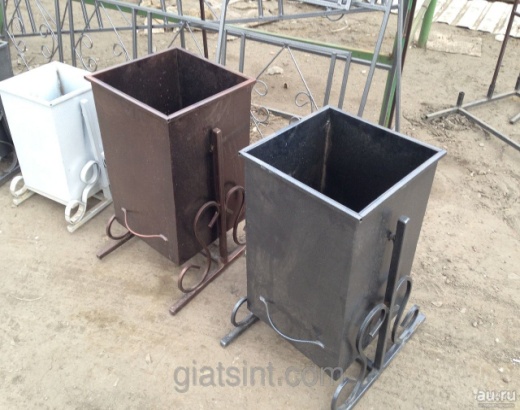 Урна для мусора 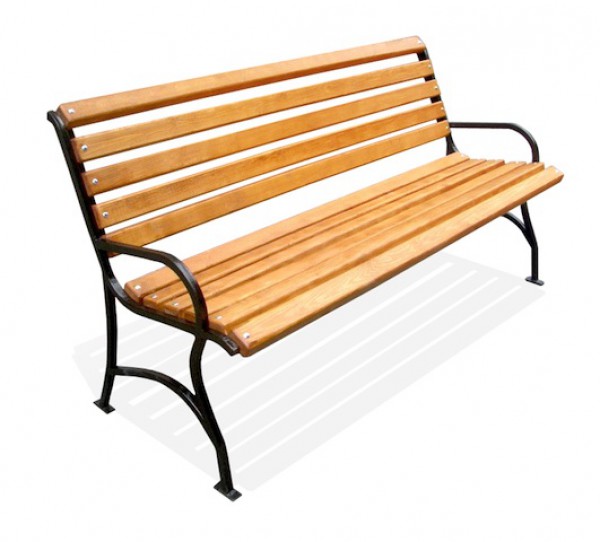 Скамья 